Emergency Medical Services for Children  APPRECIATIONThis Certificate is Presented To:In recognition of, and sincere appreciation for, your outstanding service andSignificant contributions to the emergency medical care of children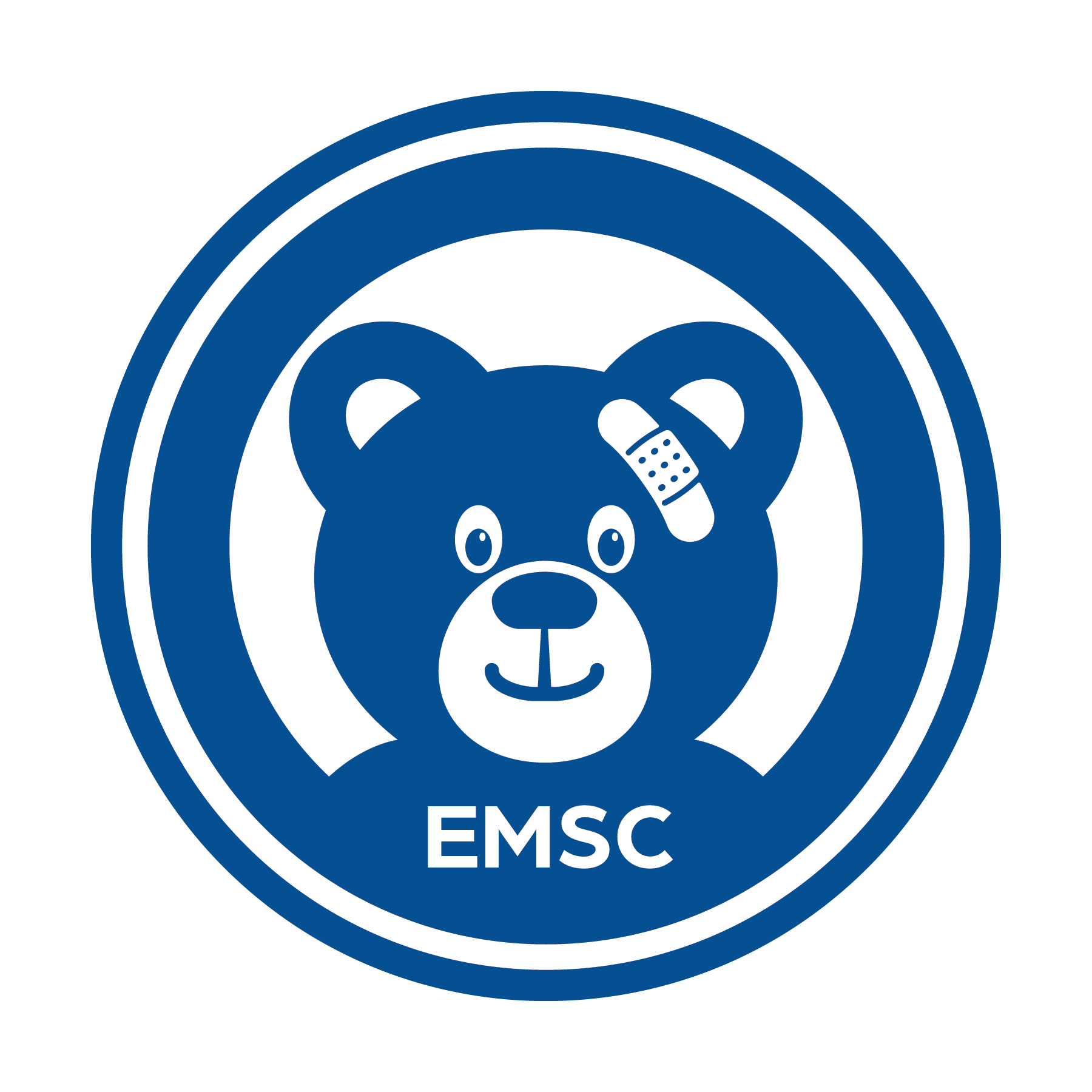 , , 